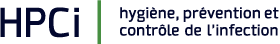 Formation/CoursDiarrhées infectieuses et mesures de préventionRESUMEDATE 21/06/2023 HORAIREDe 13h30 à 16h30LIEUCentre culturel et sportif du Vieux MoulinSalle Mermet IIAv. de Taillecou 2, 1162 Saint-PrexBULLETIN D’INSCRIPTIONRenvoyez votre bulletin d’inscription par email à : 
coralie.riccio@vd.ch Inscriptions avant le 12.06.2023.PublicPersonnel soignantObjectifPrise en charge des diarrhées infectieusesIntervenantDr. E. GlampedakisMédecin associé de l’unité cantonale HPCiDescriptif du cours :Micro-organismes responsablesDiagnostic Mesures de prévention pour le personnel et les résidentsNom et prénomFonctionEtablissement